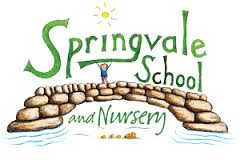 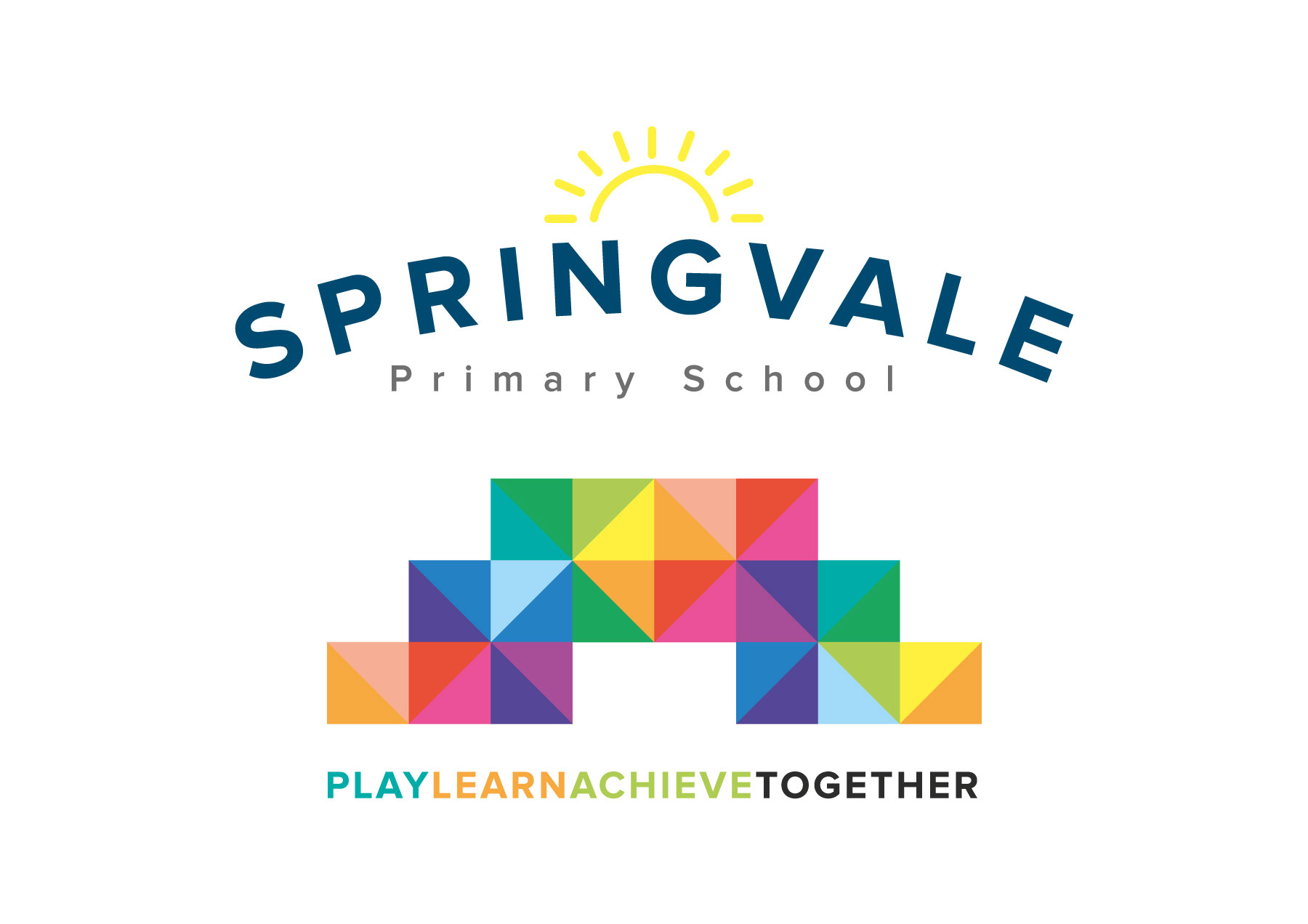 Newsletter- Week 21		   			Monday 19th February 2018Welcome back: Welcome back to the second half of the Spring Term!  We hope that everyone has had a great half-term break and are now feeling ready for another busy five weeks taking us to the Easter holiday.  A reminder of key dates for the next five weeks is on the reverse/second page of this letter.Pupil Premium Update: Many thanks to the families who have engaged with our Pupil Premium improvement programme. Your feedback is vital to helping us to take the vital next steps to more precise support for all of our pupils. If you would like more information about the Pupil Premium funding, and how it is used in school, please email me or keep an eye on the Pupil Premium section of our website. If any parent has ever worked in the Armed Forces, adopted a child or is part of a family with a low income meaning it is difficulty to cover all of the rising living costs associated with family life, please ask Miss Chapman for more information about how to receive or check your eligibility for the Pupil Premium.  Many schools, including ours, have experienced a fall in Pupil Premium numbers in recent years due to all pupils in F2/KS1 receiving a free school meal. Please note that this means that school misses out on vital funding which is per child, per year.  If in doubt, please do ask us- it might just be the difference between your child achieving well or not!Safety and Punctuality: Punctuality has drastically changed at school since September and we continue to communicate our concerns to raise standards for all pupils. We do note that many children arrive just on 8.45am or shortly afterwards. This means that some doors may be closed/locked and children may end up locked out and alone on the playground. Please ensure that children are at classroom doors by 8.45am to avoid a safeguarding risk. Children who arrive late should access school through the main reception.eSafety: Thank you for your continued support with our eSafety work of late. We have a special eSafety day planned for this term and we will be inviting parents along to find out all about what we have learned!Sports Update: Congratulations to the 9 children who attended Silkstone Primary to play a practice event at table tennis! We played some great matches and improved lots, just in time for our competition on Thursday morning! Well done to the children who attended our inclusive sports event too, it is great to see children of all abilities with such varied interests enjoying competitive sport!Club Updates: Many of our clubs that have already started will continue up to the previously stated finishing date but we have also added tennis on Thursday mornings with our new coach Matt Wesley and our KS2 football will start again today and run into the late Summer Term.Thank you for your ongoing support. Have a great week!Kind RegardsMr L McClureHeadteacherDiary Dates- Spring 2/2 (See our website for additional dates added later in the term!)February 2018Monday 19th: School re-opensWednesday 21st: Parents’ Evening booking opens at 5pmThursday 22nd: 9am Y4 Class AssemblyThursday 22nd: 3.15-4.00pm Y1 phonics screen meeting (in Y1)Thursday 22nd: 6pm Y2 SATS meeting (in the hall)March 2018Thursday 1st: World Book Day- Dress-up as a book character or in a onesieMonday 5th: Whole school questionnaire weekTuesday 6th: Book fair arrives (open daily from Wednesday)Wednesday 7th: Spring Term Parents’ Evening (1.30-7.00pm) HallThursday 8th: 9am Y2 Class AssemblyFriday 9th: Books for Breakfast (F1 and Y4-Y6) 8.15 to 9am (Hall) Tuesday 13th: Book fair closesWednesday 14th to Friday 16th: Y6 at RobinwoodThursday 15th: 9am Y5 Class Assemblyw/c Monday 19th: Penistone Art Week (potential activities)Wednesday 21st: 9am Y1 Class AssemblyWednesday 21st: Firefighters bag collectionsThursday 22nd: Comic Relief- Red Nose Day.Wear red dress down. Do Something Funny Assembly-2pmFriday 23rd: INSET Day: School ClosedMonday 26th March to Friday 6th April- School is closed for the Easter holidaysINSET Day on Monday 9th AprilReturn to school on Tuesday 10th AprilWeek 20 Information2017/18 AverageWeek 21 Diary DatesAttendance: 96.5%Late marks: 2GREEN LIGHTS: 98.7%Attendance: 97.3%Late marks: 2GREEN LIGHTS: 99.1%Monday 19th: School re-opens, football club starts againWednesday 21st: Parents’ evening bookings open at 5pmThursday 22nd: Y4 assembly at 9am and Y5/6 table tennis (AM)Friday 23rd: Y5 swimming begins (AM) and KS2 football matches v Burton RoadClasses of the Week: 100% in Y1 Spanish Superstars!Classes of the Week: 100% in Y1 Spanish Superstars!Monday 19th: School re-opens, football club starts againWednesday 21st: Parents’ evening bookings open at 5pmThursday 22nd: Y4 assembly at 9am and Y5/6 table tennis (AM)Friday 23rd: Y5 swimming begins (AM) and KS2 football matches v Burton Road